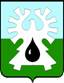 МУНИЦИПАЛЬНОЕ ОБРАЗОВАНИЕ ГОРОД УРАЙХанты-Мансийский автономный округ-ЮграАдминистрация ГОРОДА УРАЙ628285, микрорайон 2, дом 60,  г.Урай,                                                               тел. 2-23-28,2-06-97 Ханты-Мансийский автономный округ-Югра,                                                  факс(34676) 2-23-44                                                          Тюменская область                                                                                               E-mail:adm@uray.ruПояснительная записка к проекту постановления администрации города Урай«О внесении изменений в муниципальную программу «Улучшение жилищных условий граждан, проживающих на территории муниципального образования город Урай» на 2016-2018 годы»В муниципальную программу «Улучшение жилищных условий граждан, проживающих на территории муниципального образования город Урай» на 2016-2018 годы, утвержденную постановлением администрации города Урай от 30.09.2015 №3211 предлагается внести изменения с целью приведения показателей в соответствие параметрам бюджета на 2018 год:- уменьшение объема федерального бюджета на сумму 12,2 тыс.руб.: в том числе в сумме 11,9 тыс.руб. - на предоставление молодым семьям социальных выплат в виде субсидий; в сумме 0,3 тыс.руб. -  на улучшение жилищных условий ветеранов Великой Отечественной войны и вставших на учет в качестве нуждающихся в жилых помещениях до 1 января 2005 года ветеранов боевых действий, инвалидов и семей, имеющих детей-инвалидов;- уменьшение объема бюджета Ханты-Мансийского автономного округа-Югры на сумму 76,0 тыс.руб. - на предоставление молодым семьям социальных выплат в виде субсидий; - увеличение объема бюджета городского округа город Урай в сумме 12 260,3 тыс. руб.: в том числе в сумме 12 247,9 тыс.руб. - на выплату возмещений за жилые помещения в рамках соглашений, заключенных с собственниками изымаемых жилых помещений; в сумме 12,3 тыс.руб. - на предоставление молодым семьям социальных выплат в виде субсидий; и уменьшение в сумме 0,1 тыс.руб. - на реконструкцию нежилого здания детской поликлиники под жилой дом в городе Урай.В связи с изменением финансирования производится и соответствующая всех целевых показателей на 2018 год №№ 1-3, 5-8, 17-19, кроме того в методике расчета целевых показателей корректируется п.17.Первый заместитель главы города Урай		         		             В.В.ГамузовАристархова Е.В., 23351МУНИЦИПАЛЬНОЕ ОБРАЗОВАНИЕ ГОРОД УРАЙХанты-Мансийский автономный округ-ЮграАдминистрация ГОРОДА УРАЙ628285, микрорайон 2, дом 60,  г.Урай,                                                               тел. 2-23-28,2-06-97 Ханты-Мансийский автономный округ-Югра,                                                  факс(34676) 2-23-44                                                          Тюменская область                                                                                               E-mail:adm@uray.ruФинансово-экономическое обоснованиек проекту постановления администрации города Урай«О внесении изменений в муниципальную программу «Улучшение жилищных условий граждан, проживающих на территории муниципального образования город Урай» на 2016-2018 годы»В муниципальную программу «Улучшение жилищных условий граждан, проживающих на территории муниципального образования город Урай» на 2016-2018 годы, утвержденную постановлением администрации города Урай от 30.09.2015 №3211 предлагается внести изменения с целью приведения показателей в соответствие параметрам бюджета на 2018 год:- уменьшение объема федерального бюджета на сумму 12,2 тыс.руб.: в том числе в сумме 11,9 тыс.руб. - на предоставление молодым семьям социальных выплат в виде субсидий; в сумме 0,3 тыс.руб. -  на улучшение жилищных условий ветеранов Великой Отечественной войны и вставших на учет в качестве нуждающихся в жилых помещениях до 1 января 2005 года ветеранов боевых действий, инвалидов и семей, имеющих детей-инвалидов;- уменьшение объема бюджета Ханты-Мансийского автономного округа-Югры на сумму 76,0 тыс.руб. - на предоставление молодым семьям социальных выплат в виде субсидий; - увеличение объема бюджета городского округа город Урай в сумме 12 260,3 тыс. руб.: в том числе в сумме 12 247,9 тыс.руб. - на выплату возмещений за жилые помещения в рамках соглашений, заключенных с собственниками изымаемых жилых помещений; в сумме 12,3 тыс.руб. - на предоставление молодым семьям социальных выплат в виде субсидий; и уменьшение в сумме 0,1 тыс.руб. - на реконструкцию нежилого здания детской поликлиники под жилой дом в городе Урай.В связи с изменением финансирования производится и соответствующая всех целевых показателей на 2018 год №№ 1-3, 5-8, 17-19, кроме того в методике расчета целевых показателей корректируется п.17.Первый заместитель главы города Урай		         		             В.В.ГамузовАристархова Е.В., 23351